Lesson２【お金を稼ぐ・税金と保険】Ⅰ お金を稼ぐ(働く)　Q１ 会社員の平均年収はどのくらい？　約　　　　　　万円　(※令和元年「民間給与実態統計調査」国税庁)　・日本の15歳以上の人のうち、働いている人(労働力人口)は約6,700万人このうち、会社員や公務員など、雇われている人は約　　　　　　　万人(約　 　割を占める)　Q２ “会社に勤める”場合、どのような働き方(雇用形態)がある？　Q３　上のうち、働き方(雇用形態)を２つ選び、それぞれのメリット・デメリットを書き出してみようⅡ　税金と社会保険・会社から支払われる給与(収入)からは、　　　　　や　　　　　　　　　が差し引かれる・社会保険は生活上のさまざまなリスクに対して、事前に　　　　　　を出し合って、経済的な損失を被った人にお金を渡す相互扶助のしくみ〔保険制度〕・　　　　保険(　　　　保険)：おもに政府が運営し、国民が加入・　　　　保険(　　　　保険)：民間企業が運営し、必要に応じて個人が自由に加入Q４ 社会保険にはどのような種類がある？　　　　　　　・　　　　　　　・　　　　　　　・　　　　　　　●「社会保障制度」で用いられる“自助・共助・公助”の考え方・自助：自発的に自分の身を守るしくみ→ 　　　　　・　　　　　　　　・共助：制度化された相互扶助のしくみ→　　　　　　　　(財源は　　　＋　　　　　)・公助：自助・共助で対応しきれない場合に生活保障を行うしくみ→　　　　　　　　　　(財源は　　　)Ⅲ　民間保険・リスクへの対策をすることを　　　　　　　　(　　　　　　　　　　　　)という・一人ひとりライフスタイルが異なるため、社会保険を補完する目的で民間保険が存在する〔民間保険の種類〕　　・生命保険：死亡や病気・ケガのリスクに備える。　　・損害保険：偶発的に起きた事故や災害のリスクに備える　　・傷害・医療保険：病気・ケガ、介護や就業不能などのリスクに備える・リスクに備えるためには、リスクが発生した場合にかかる支出や減った収入などの経済的損失を　　　　　でまかなうのか、　　　　　を活用するのかを考えておかなければならない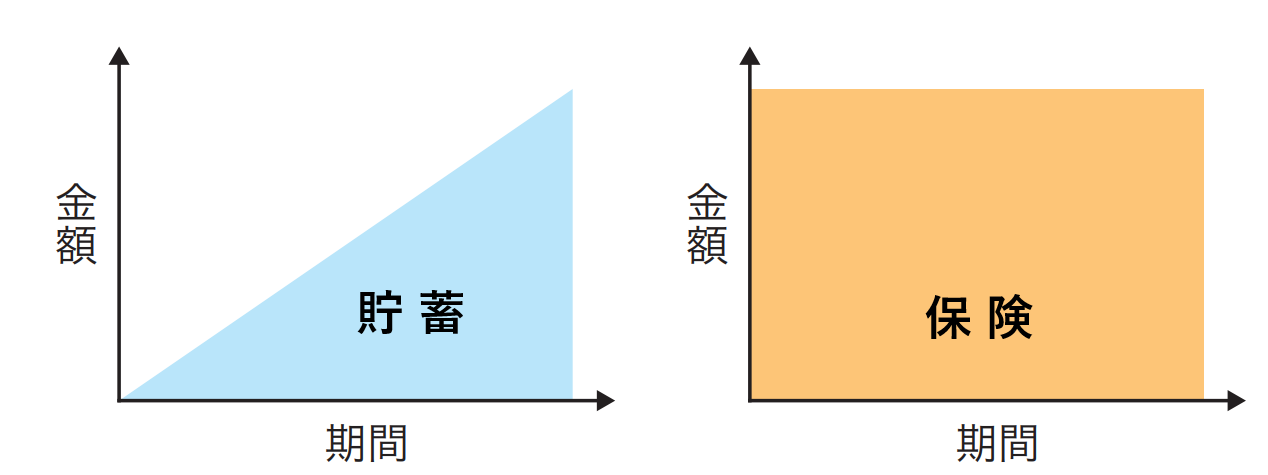 Q５ 貯蓄と保険のメリット・デメリットを書き出してみよう振り返り　（１：できなかった　２：まあまあできた　３：できた　４：よくできた）働き方〔　　　　　　　　　　　　〕〔　　　　　　　　　　　　〕メリットデメリット貯蓄保険メリットデメリット